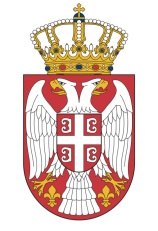             РЕПУБЛИКА СРБИЈАМИНИСТАРСТВО ФИНАНСИЈА             ПОРЕСКА УПРАВА   Сектор за материјалне ресурсе  Регионално одељење за материјалне                ресурсе Нови СадБрој: 200-404-01-00200/2018-K0132         Дана: 11.10.2018. године                    Нови Сад           На основу члана члана 116. Закона о јавним набавкама («Службени гласник РС», бр. 124/12, 14/15 и 68/15), Министарство финансија, Пореска управа -  Централа објављује:ОБАВЕШТЕЊЕ О ЗАКЉУЧЕНОМ УГОВОРУНазив, адреса и интернет страница наручиоца: Министарство финансија, Пореска управа, Београд, Саве Машковића 3-5, интернет адреса: www.purs.gov.rs/javne-nabavkeВрста наручиоца: Орган државне управе.Опис предмета набавке, назив и ознака из општег речника набавке: радова на санацији кровног покривача на објекту Пореске управе у Сомбору. Назив и ознака из општег речника набавке: 45000000-7 – грађевински радови.Уговорена вредност: 3.250.000,00 динара, без ПДВ.Критеријум за доделу уговора: Најнижа  понуђена цена.Број примљених понуда: 1.Највиша понуђена цена: 3.250.000,00 динараНајнижа понуђена цена: 3.250.000,00 динараНајвиша понуђена цена код прихватљивих понуда: 3.250.000,00 динараНајнижа понуђена цена код прихватљивих понуда:  3.250.000,00 динараДатум доношења одлуке о додели уговора: 13.09.2018. године.Датум закључења уговора: 10.10.2018. године.Основни подаци о добављачу: Уговор се додељује понуђачу ''СОМБОРЕЛЕКТРО'' ДОО Сомбор, са пословним  седиштем у Сомбору, улица Ади Ендре број 27, ПИБ 100017369, МБР 08286523, који је доставио једину прихватљиву понуду, заведену код понуђача под бројем 1266 од 05.09.2018. године.Период важења уговора: Уговор ће важити од дана закључења до извршења уговорних обавеза а најдуже до краја 2018. године.